Direct Deposit Confirmation Form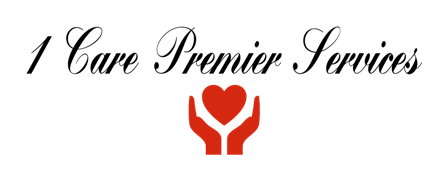                       Direct Deposit Confirmation AgreementI hereby authorize 1 Care Premier Services to initiate credit or debit entries to my account with the Financial Institution indicated below. This authority is to remain in full force and effective until 1 Care Premier Services has received written notification from me of its termination. I understand the only time a debit will occur is in the event of an error in the form of an excessive credit. I also understand that my final payroll check with 1 Care Premier Services will not be directly deposited. **A COPY OF A VOIDED CHECK / BANK FORM MUST BE ATTACHED IN ORDER FOR PAYROLL TO PROCESS THIS REQUEST. Select One:           Checking Account                     Savings Account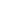 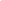 Full Name: ____________________________________________________________________                   (As it appears on your bank statement)Email: _______________________________________________________________________Financial Institution: _____________________________       ____________________________                       Name                                                       Branch______________________________________         ________________       _______________City                                                                               State                              Zip_____________________________________            __________________________________Routing Number                                                            Account NumberSocial Security __________ - _____ - __________   Phone Number (______) - ______ - ______Current Address: _____________________________________________________________________________________________________         ________________       _______________City                                                                               State                              ZipEmployee Signature: ____________________________________________________________